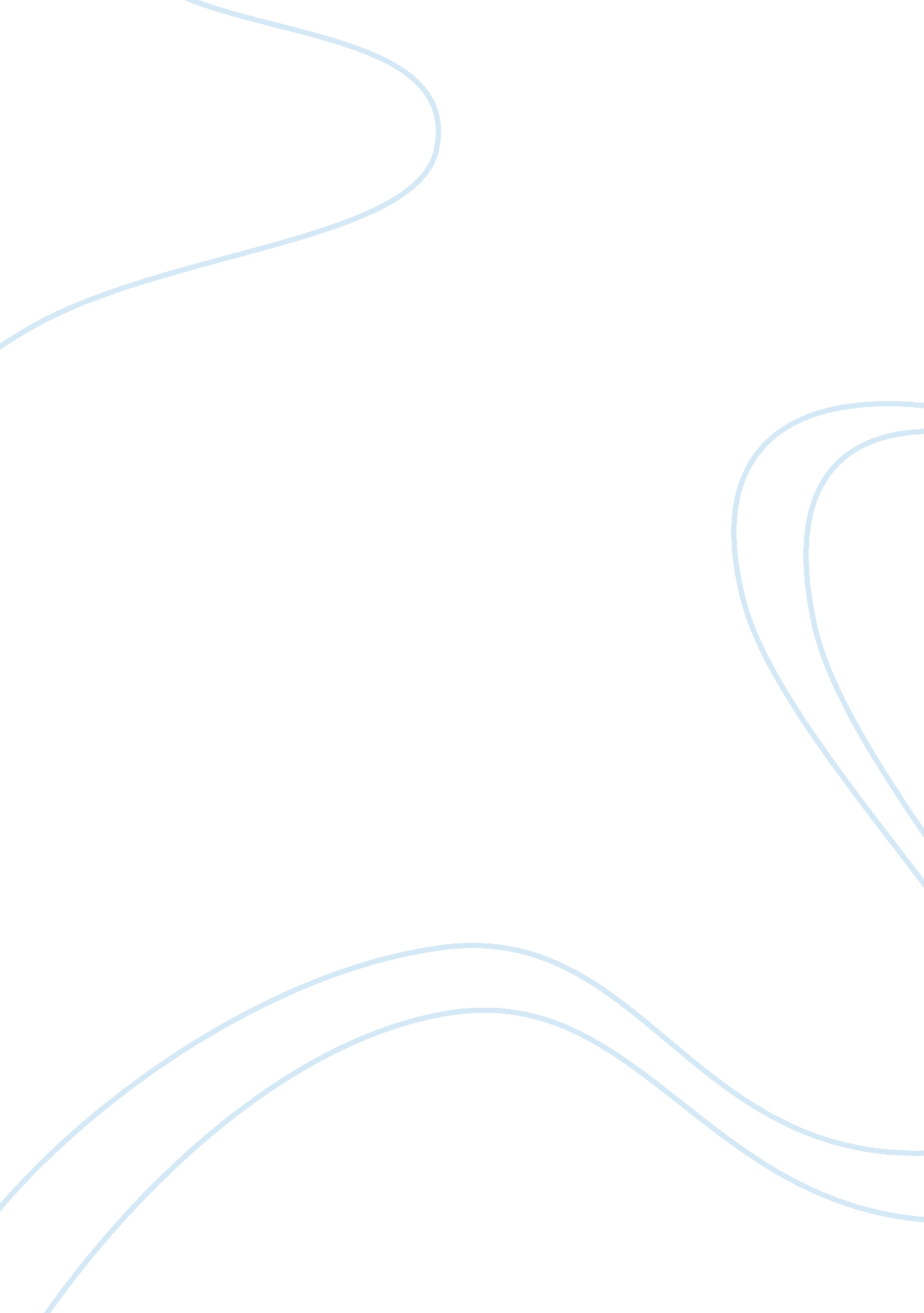 Native american tribes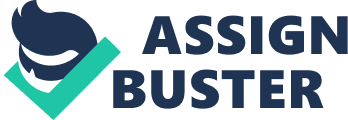 Native Americans and Outsourcing: Texas Native Americans and Outsourcing: Texas One of the largest groups of Native American Indians, the Confederated Tribes of the Umatilla Indian Reservation in the northeastern region of the state of Oregon is reported to be participating in outsourcing. According to Leiber, the firm Cayuse Technologies, an information technology form owned by the Confederated Tribes of the Umatilla Indian Reservation, actually posted “$7. 7 million in sales last year” due to rural outsourcing (Leiber, 2010). In fact, the reason why this company has been so successful in getting corporate clients in the US is because of the fact that “" Their value proposition is, 'We (Cayuse Technologies) cost less than the East and West Coast, and we're easier to deal with than India'" (Leiber, 2010). In addition, the reason why they are more competitive than fellow domestic firms in the cities is because “ the rates of the rural outsourcers are better than their domestic counterparts in big cities because the towns and small cities where they operate have lower living costs” (Leiber, 2010). To date, the remaining Indian tribes present in Texas actually includes the Alabama-Coushatta Tribes of Texas (located in Livingston, Texas), the Kickapoo Traditional Tribes of Texas (located in Eagle Pass, Texas) and the Ysleta del Sur Pueblo (located in El Paso, Texas) (Texas. gov, n. d.). So far, both the Alabama-Coushatta and the Ysleta del Sur Pueblo tribes in Texas are not engaged in rural outsourcing activities (Alabama-Coushatta Tribes of Texas, n. d; Ysleta del Sur Pueblo, n. d.). Such is also the case for the Kickapoo Traditional Tribes of Texas: none of them are currently engaged in rural outsourcing (Kickapoo Traditional Tribes of Texas, n. d.). In fact, most of these tribes are actually engaged not in outsourcing, but in the entertainment (specifically gambling and casino) industry (Ysleta del Sur Pueblo, n. d; Alabama-Coushatta Tribes of Texas, n. d. & Kickapoo Traditional Tribes of Texas, n. d.). Resources Leiber, N. (2010). Rural Outsourcers' Vie for Offshoring Dollars. In Bloomberg Businessweek. Retrieved from http://www. businessweek. com/smallbiz/content/sep2010/sb20100922_365099. htm Texas. gov (n. d.). Learn About Texas Indians. Retrieved from http://www. tpwd. state. tx. us/publications/pwdpubs/media/pwd_bk_p4000_0016. pdf Alabama-Coushatta Tribes of Texas (n. d.) Kickapoo Traditional Tribes of Texas (n. d.) Ysleta del Sur Pueblo (n. d.) 